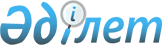 О требованиях, предъявляемых к банкам-кастодианам, оказывающим услуги по хранению и учету пенсионных активов накопительных пенсионных фондов
					
			Утративший силу
			
			
		
					Постановление Директората Национальной комиссии Республики Казахстан по ценным бумагам от 6 ноября 2000 года N 711. Зарегистрировано в Министерстве юстиции Республики Казахстан 8 декабря 2000 года N 1321. Утратило силу - постановлением Правления Агентства РК по регулированию и надзору финансового рынка и финансовых организаций от 26.03.2005г. N 117; от 26.03.2005г. N 77 (V053604)



 


Извлечение из постановления Правления Агентства РК






по регулированию и надзору финансового рынка и 






финансовых организаций от 26.03.2005г. N 117





      "В целях приведения нормативных правовых актов Республики Казахстан в соответствие с законодательством Республики Казахстан Правление Агентства Республики Казахстан по регулированию и надзору финансового рынка и финансовых организаций (далее - Агентство) ПОСТАНОВЛЯЕТ:






      1. Признать утратившими силу некоторые нормативные правовые акты Республики Казахстан согласно приложению к настоящему постановлению.






      2. Настоящее постановление вводится в действие со дня принятия...





 




      Председатель





Приложение






к постановлению Правления






Агентства Республики Казахстан 






по регулированию и надзору 






финансового рынка и финансовых






организаций






от 26 марта 2005 года N 117





Перечень нормативных правовых актов 






Республики Казахстан, признаваемых утратившими силу





      ...






      6. постановление Директората Национальной комиссии Республики Казахстан по ценным бумагам от 6 ноября 2000 года N 711 "О требованиях, предъявляемых к банкам-кастодианам, оказывающим услуги по хранению и учету пенсионных активов накопительных пенсионных фондов"...".






--------------------------------------------------------------------





 



      В целях обеспечения сохранности пенсионных активов накопительных пенсионных фондов и защиты прав и интересов вкладчиков (получателей пенсионных выплат) накопительных пенсионных фондов, во исполнение пункта 5 статьи 26 Закона Республики Казахстан 
 Z970136_ 
 "О пенсионном обеспечении в Республике Казахстан" от 20 июня 1997 года, а также на основании подпункта 15) пункта 4 
 U973755_ 
 Положения о Национальной комиссии Республики Казахстан по ценным бумагам, утвержденного Указом Президента Республики Казахстан от 13 ноября 1997 года N 3755, Директорат Национальной комиссии Республики Казахстан по ценным бумагам (далее именуемой "Национальная комиссия") постановляет: 



      1. Установить, что банк-кастодиан вправе оказывать услуги по хранению и учету пенсионных активов накопительных пенсионных фондов при наличии одного из следующих видов доступа к международным депозитарно-расчетным системам (типа "Euroclear" и "Clearstream Intеrnаtiоnаl"): 



      1) непосредственного доступа; 



      2) посредством заключения кастодиального договора с иностранной организацией, оказывающей кастодиальные услуги на рынке ценных бумаг и имеющей непосредственный доступ к указанным системам; 



      3) через ЗАО "Центральный депозитарий ценных бумаг". 



      2. Установить, что настоящее Постановление вводится в действие с даты его регистрации Министерством юстиции Республики Казахстан. 



      3. Обязать банки-кастодианы накопительных пенсионных фондов (включая Национальный Банк Республики Казахстан как банк-кастодиан ЗАО "Государственный накопительный пенсионный фонд") привести свою деятельность в соответствие с настоящим Постановлением в течение трех месяцев со дня его введения в действие. 



      4. Управлению лицензирования и надзора центрального аппарата Национальной комиссии: 



      1) довести настоящее Постановление (после введения его в действие) до сведения Национального Банка Республики Казахстан, Комитета по регулированию деятельности накопительных пенсионных фондов Министерства труда и социальной защиты населения Республики Казахстан, ЗАО "Государственный накопительный пенсионный фонд" и банков-кастодианов; 



      2) доводить настоящее Постановление (после введения его в действие) до сведения организаций, намеренных получить лицензию на осуществление кастодиальной деятельности на рынке ценных бумаг;



      3) установить контроль за исполнением настоящего Постановления.


     Председатель 




Национальной комиссии


					© 2012. РГП на ПХВ «Институт законодательства и правовой информации Республики Казахстан» Министерства юстиции Республики Казахстан
				